ПРОЕКТ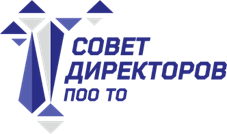 Заседание Совета директоров ПОО ТО Дата и время: 24 декабря 2018 года, 14:00Место проведения: Департамент образования и науки Тюменской области, ул. Володарского, 49. РЕШЕНИЕзаседания Совета директоровпрофессиональных образовательных организаций Тюменской областиПеречень СрокиДиректорам профессиональных образовательных организаций Тюменской областиДиректорам профессиональных образовательных организаций Тюменской областиПродолжить работу по реализации программ модернизации (развития) профессиональных образовательных организаций Тюменской области с целью выполнения основных показателей и индикаторов в течение 2019 годаПродолжить работу по реализации проектов, разработанных профессиональными образовательными организациями Тюменской областив течение 2019 годаУтвердить план работы Совета директоров профессиональных образовательных организаций Тюменской области на 2019 годдо 27.12.2018Утвердить план мероприятий в рамках деятельности Совета директоров профессиональных образовательных организаций Тюменской области на 2019 годдо 27.12.2018Продолжить работу по стандартизации и унификации процессов управления образовательными организациямив течение 2019 года